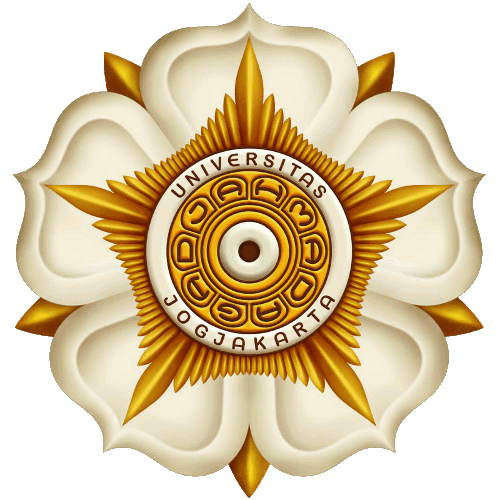 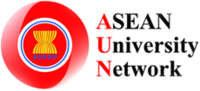 REGISTRATION FORMTHE 15thASEAN and 5thASEAN+3 YOUTH CULTURAL FORUM (AYCF+3)31 OCTOBER – 6 NOVEMBER 2017UNIVERSITAS GADJAH MADAYOGYAKARTA, INDONESIADETAILS OF DELEGATES100-word description/write-up of the universityCountry:University:Viet Nam National University Ho Chi Minh CityName:Faculty:Year:Gender:Date of Birth:Religion:Blood type:Passport no.:T-Shirt Size (S,M,L,XL):Email :Contact No.:Special dietary needs:Special medical conditions :Short Biography and Prior experience in performing arts (100 words or below):Role in the cultural  presentation : Singer     Dancer    Musician  Actor  Singer     Dancer    Musician  Actor  Singer     Dancer    Musician  Actor  Singer     Dancer    Musician  Actor TTHọ và tênKhoaNămChức vụ Đoàn – HộiNăng khiếuThành tíchThành tíchTiếng AnhTTHọ và tênKhoaNămChức vụ Đoàn – HộiNăng khiếuHọc tậpHoạt động – Phong tràoTiếng AnhMẫuNguyễn Văn ANgày sinh: ….ĐT: ….Email: ….Giải Khuyến Khích Olympic Tin học Sinh Viên cấp trường năm 2014Điểm Trung bình: 8.21Phó ban tổ chức Gian hàng Việt Nam – Ngày hội chuyển động ASEANPhó ban tổ chức chiến dịch “Xuân tình nguyện” cấp khoaTOEIC 495